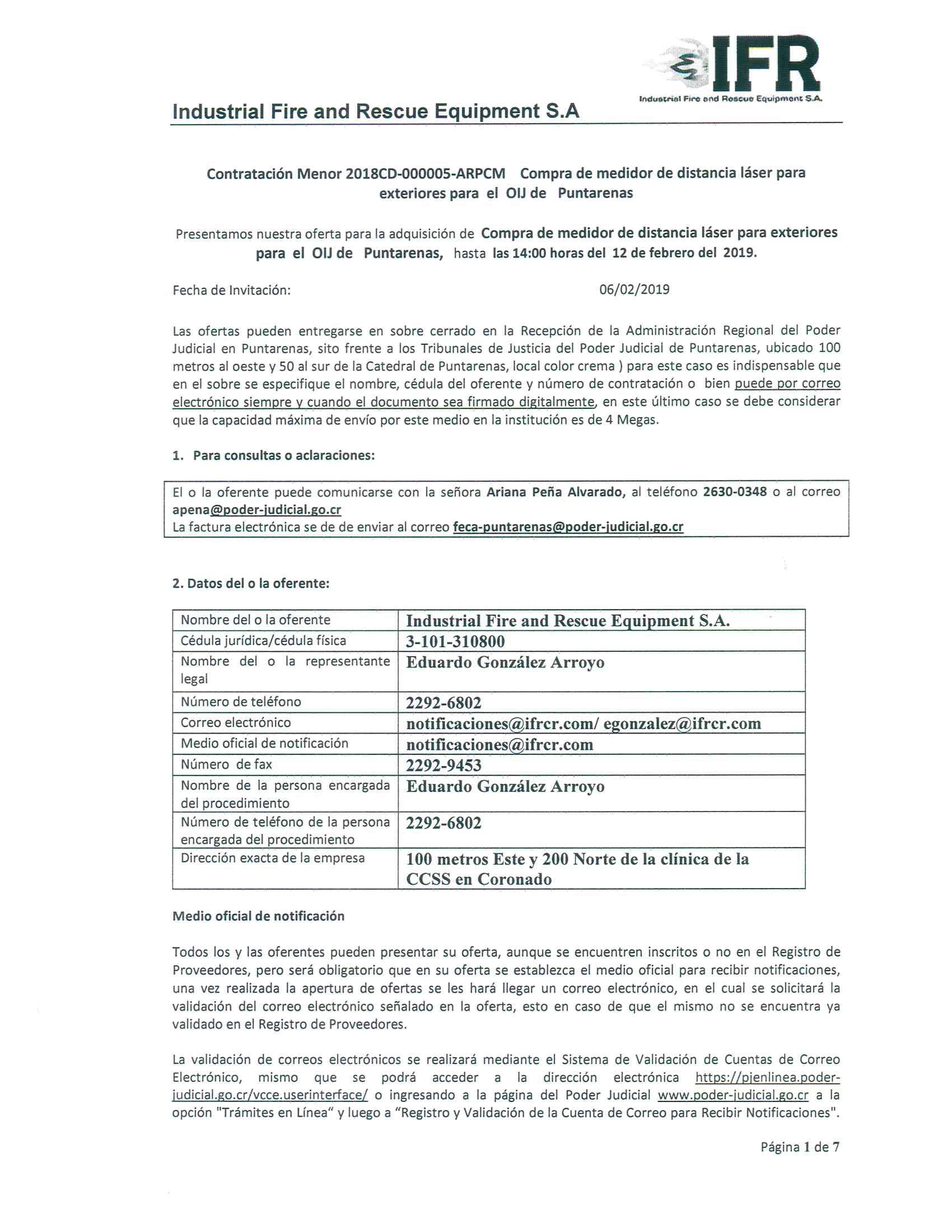 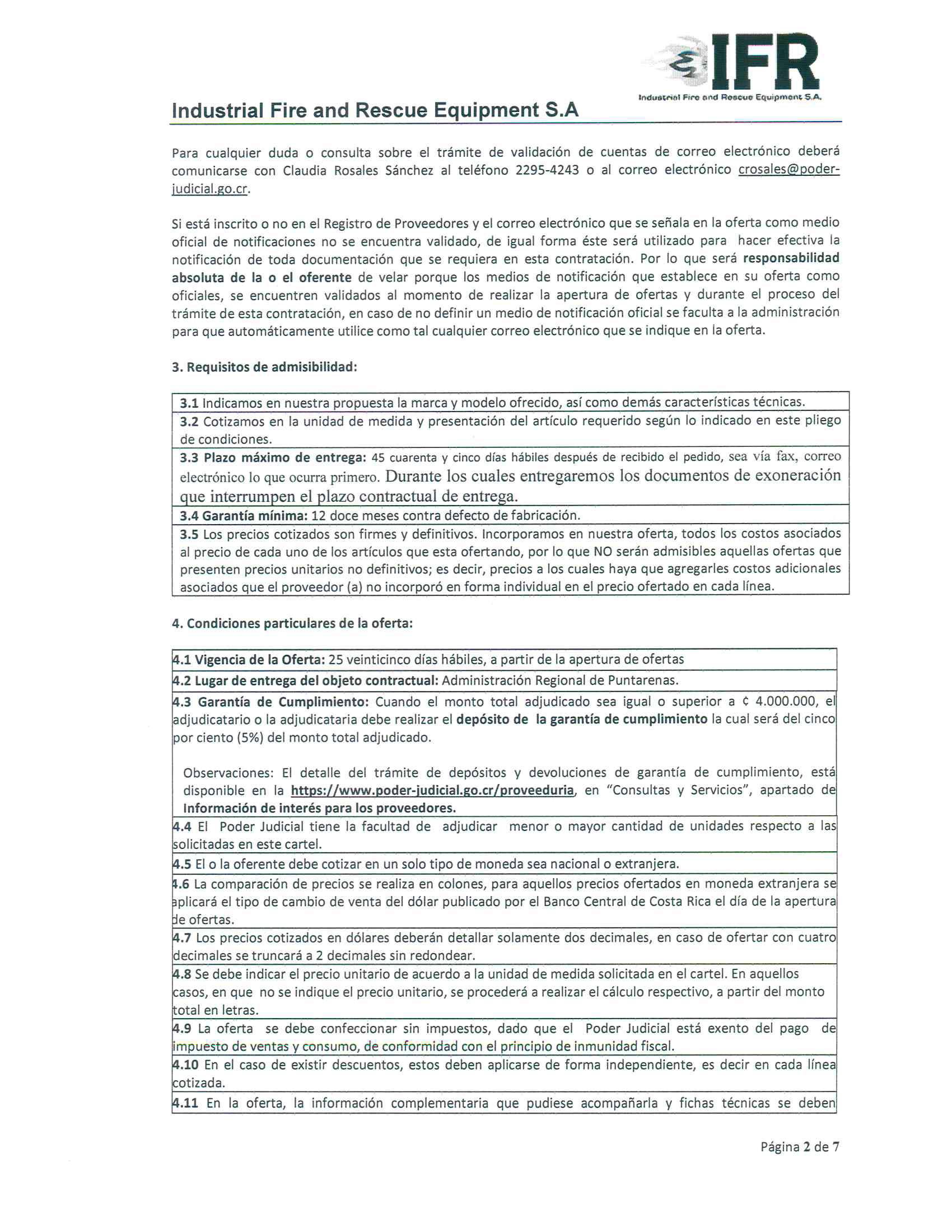 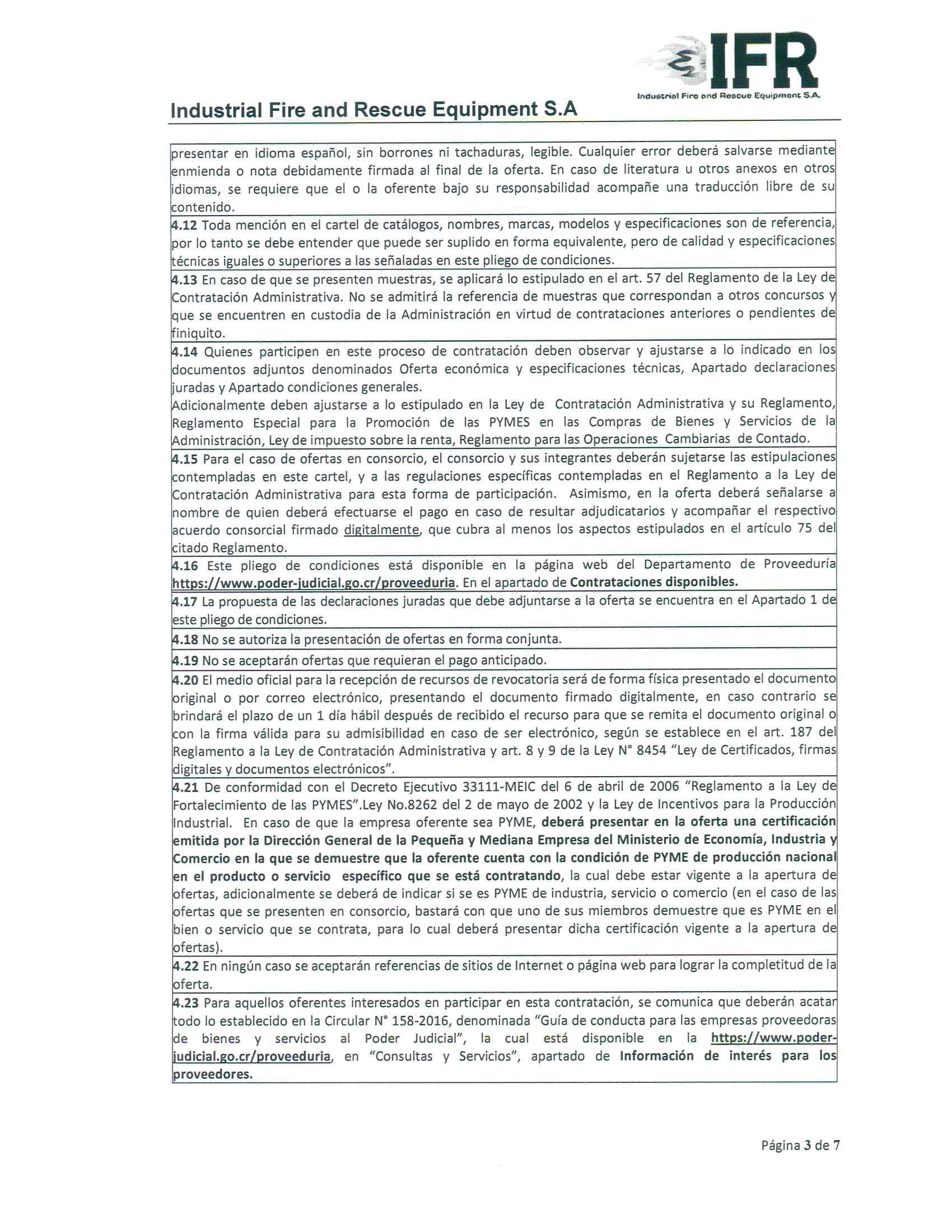 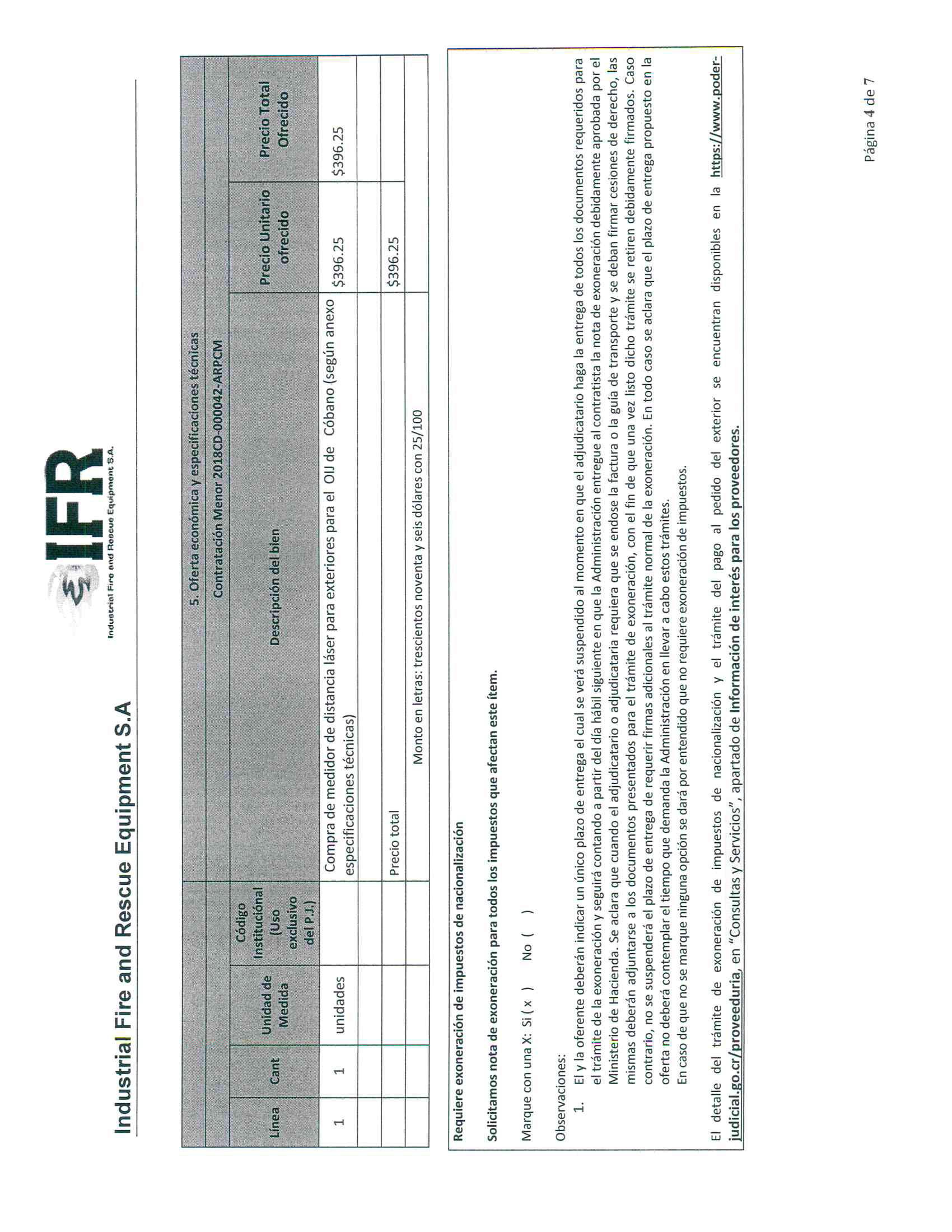 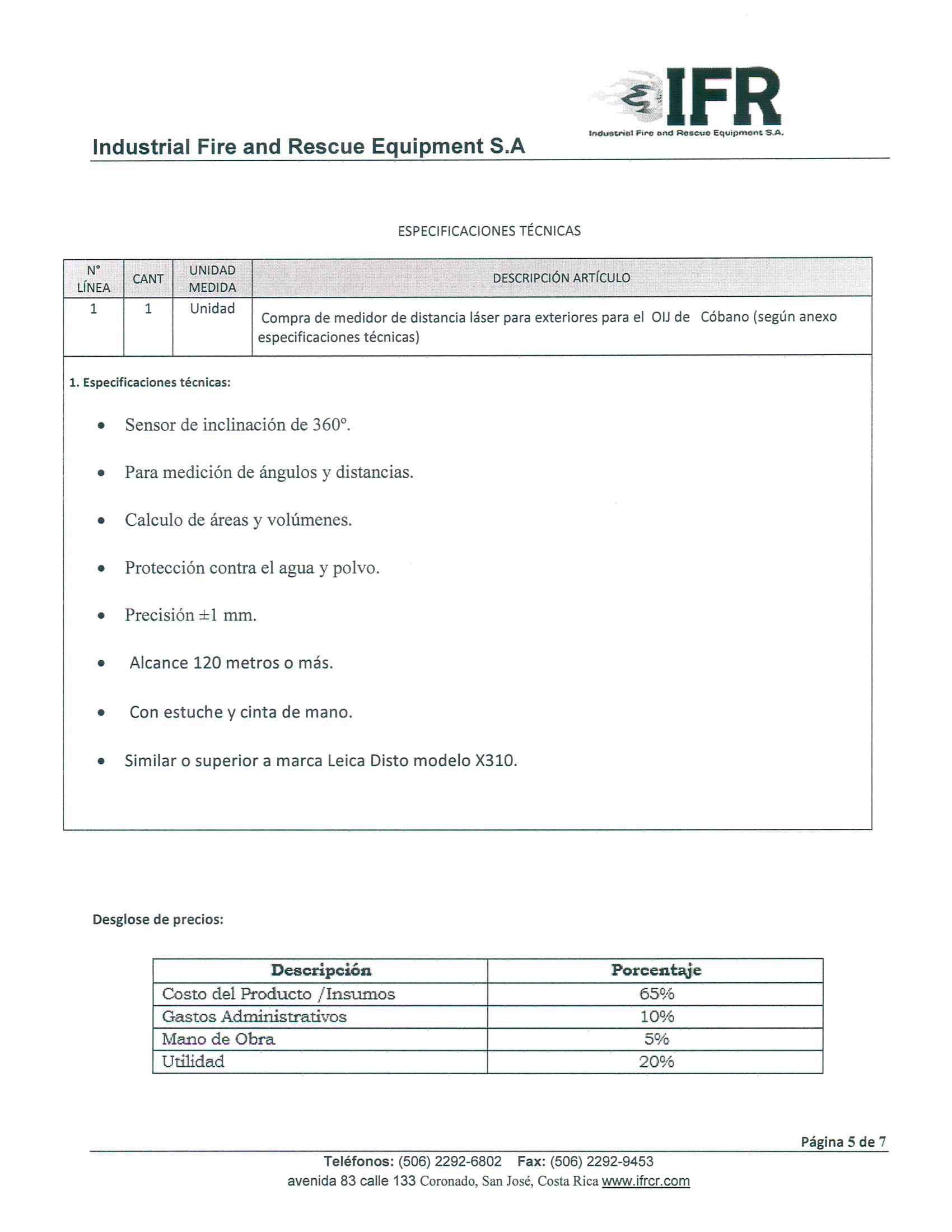 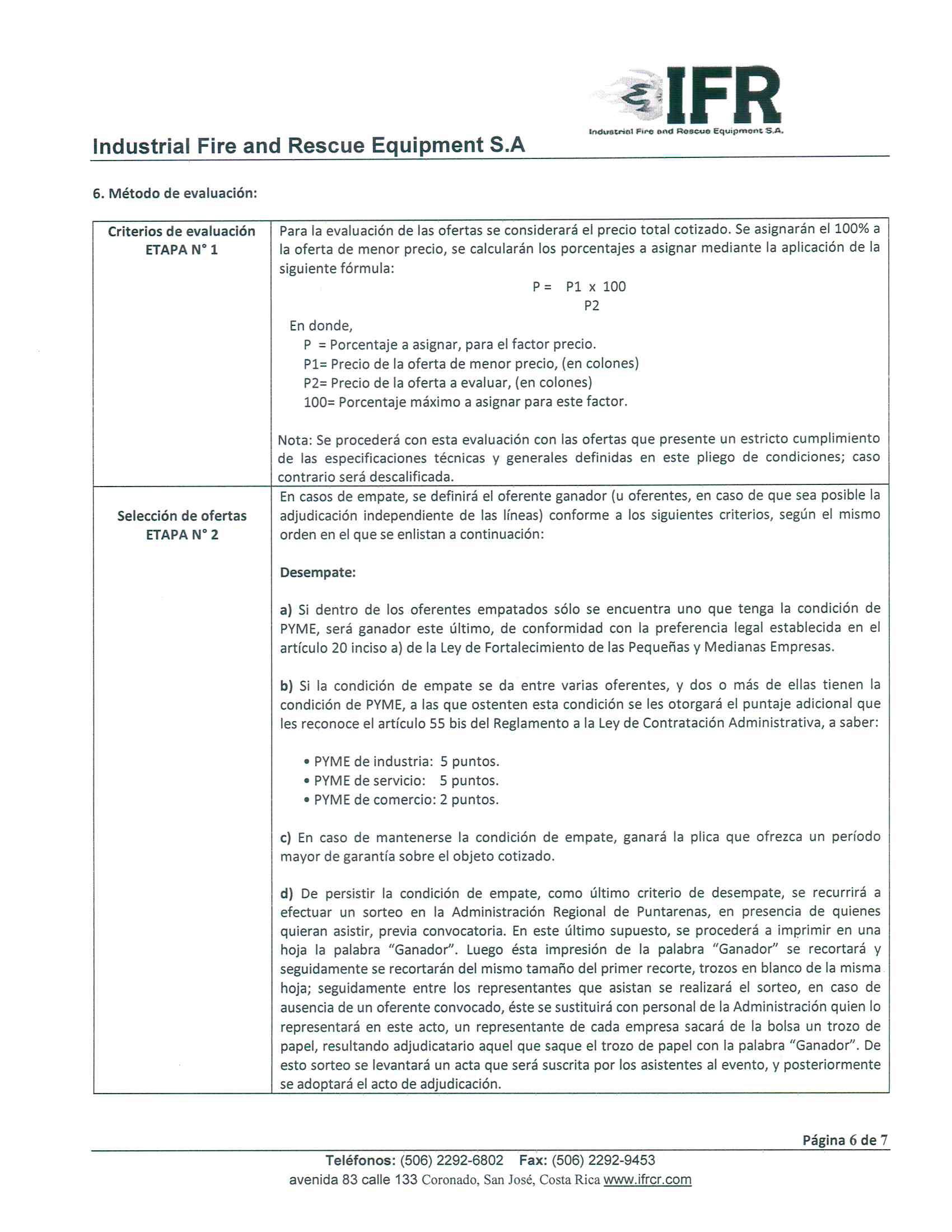 EDUARDO GONZALEZ ARROYO (FIRMA)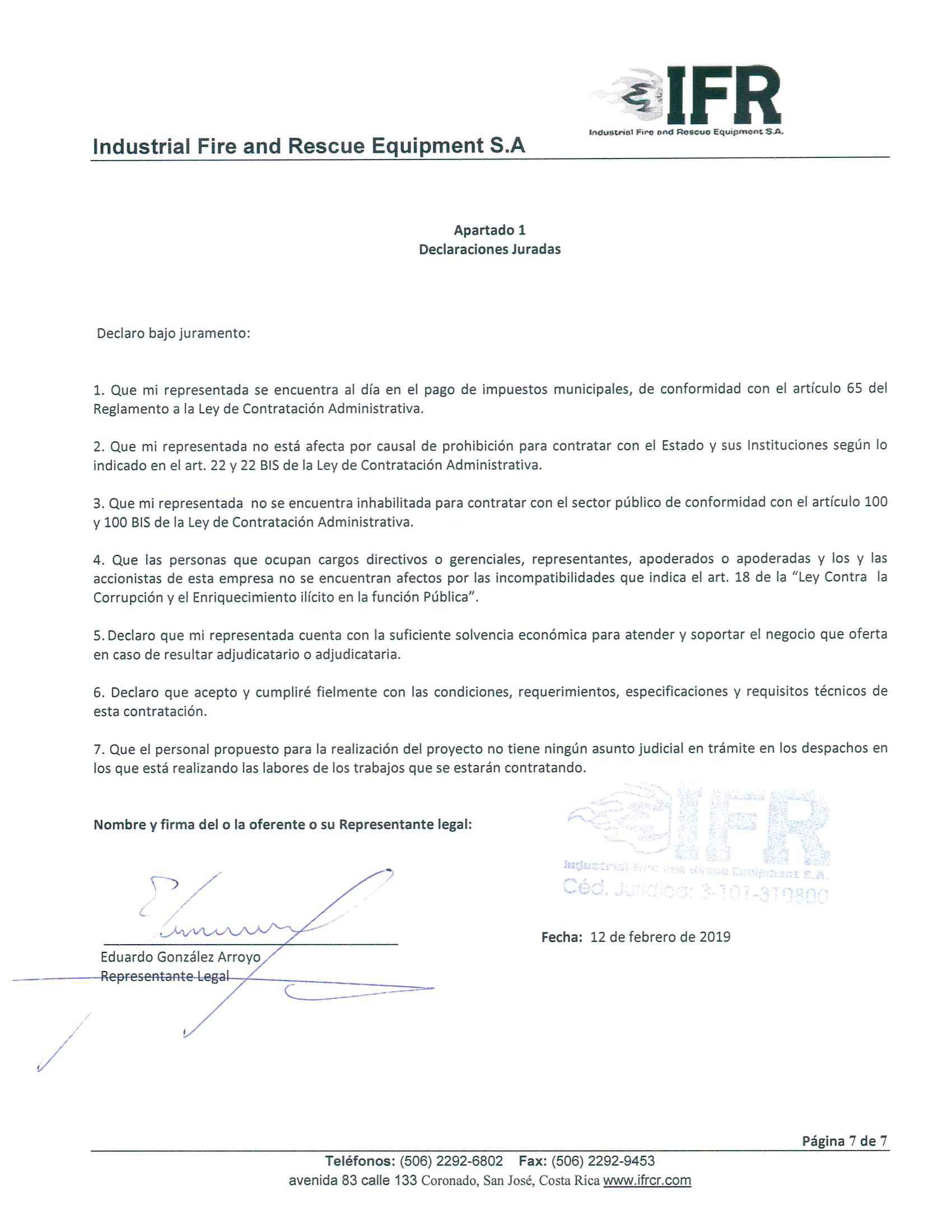 Firmado digitalmente por EDUARDO GONZALEZ ARROYO (FIRMA)Fecha: 2019.02.12 08:16:40-06'00'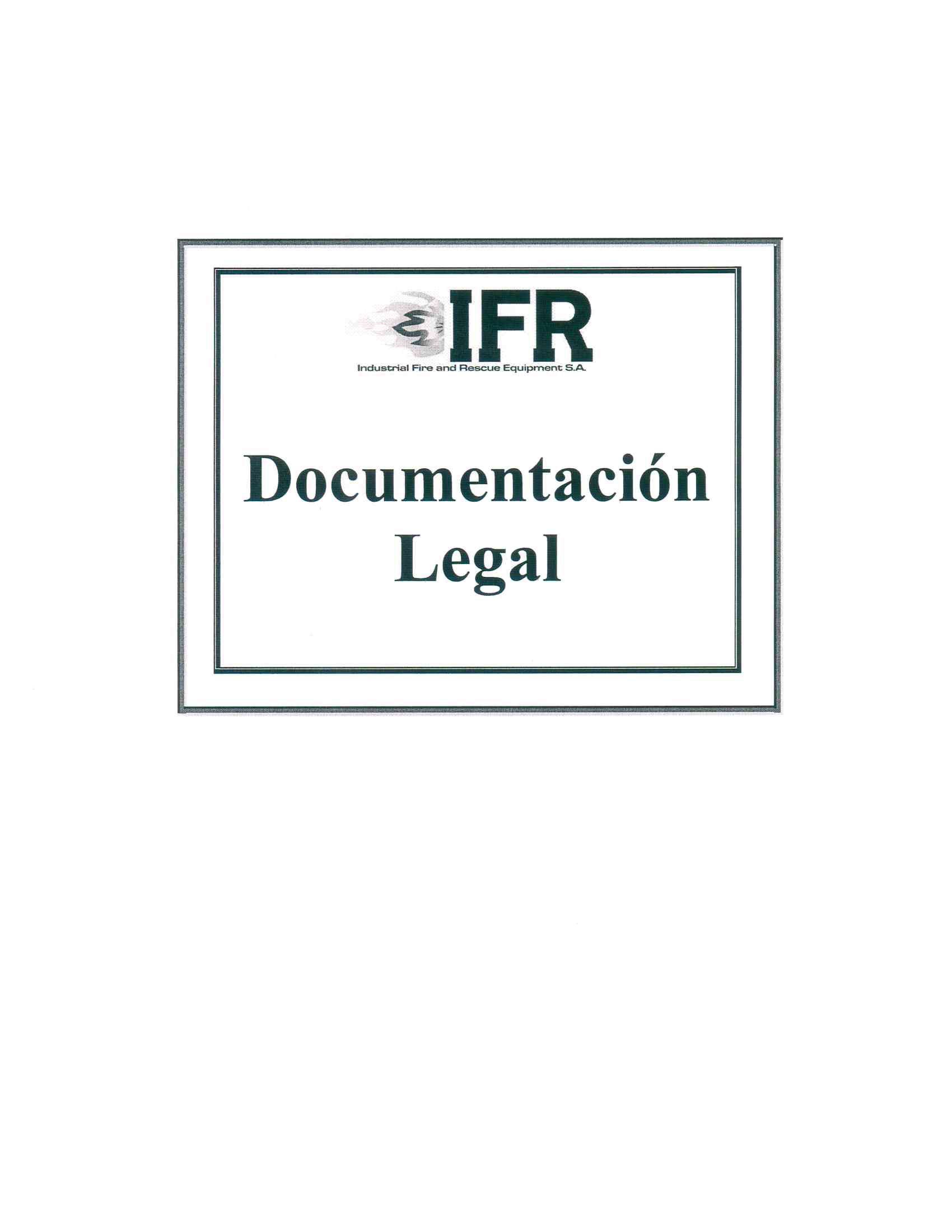 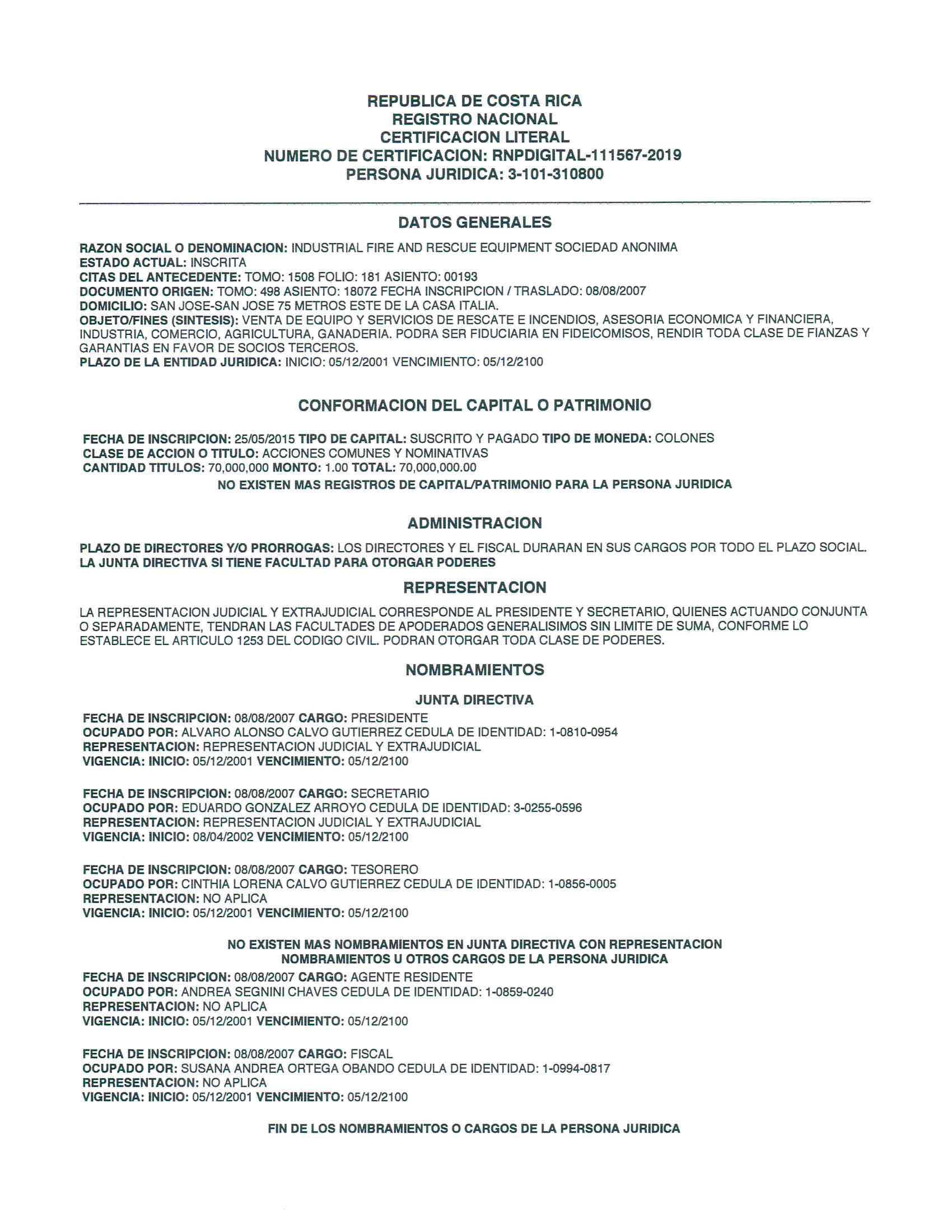 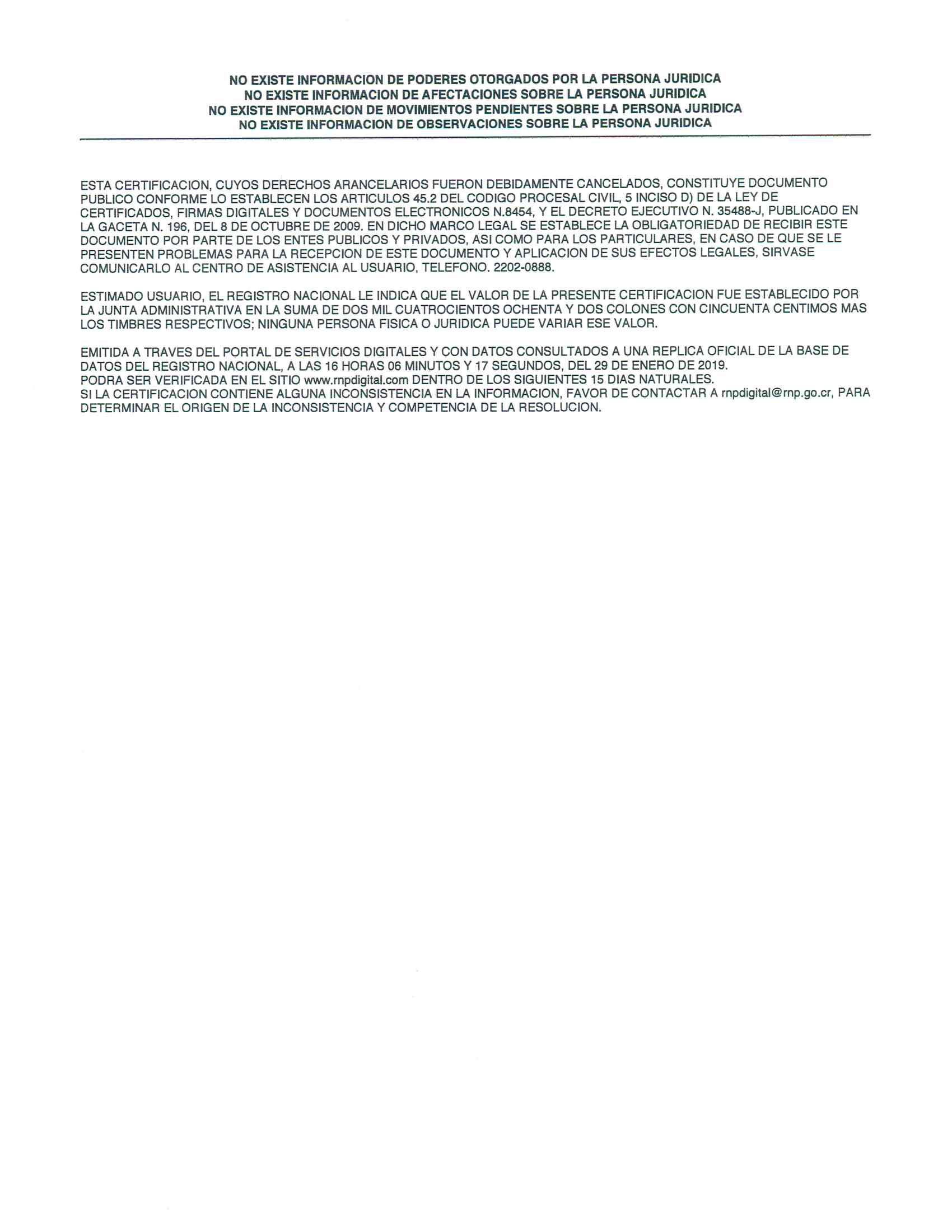 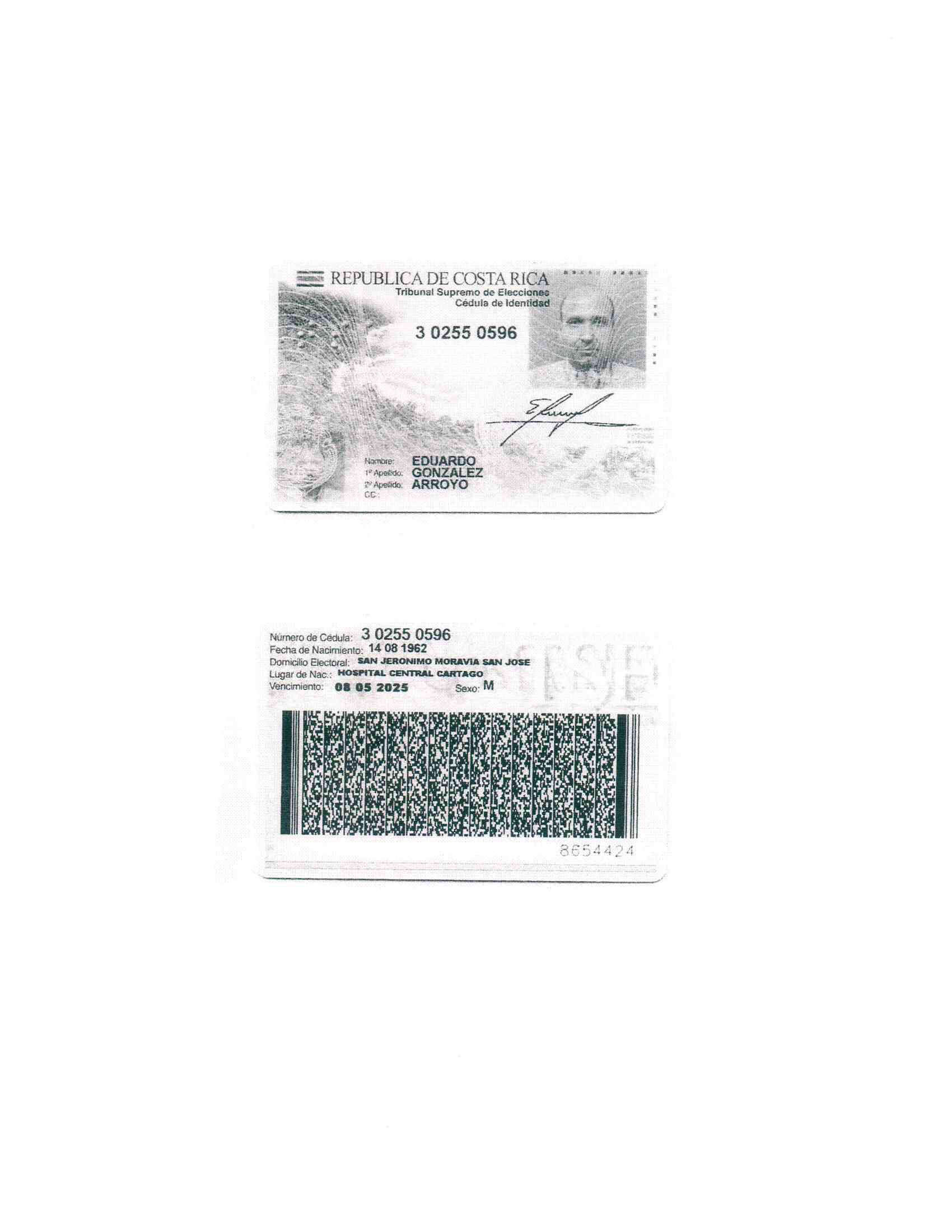 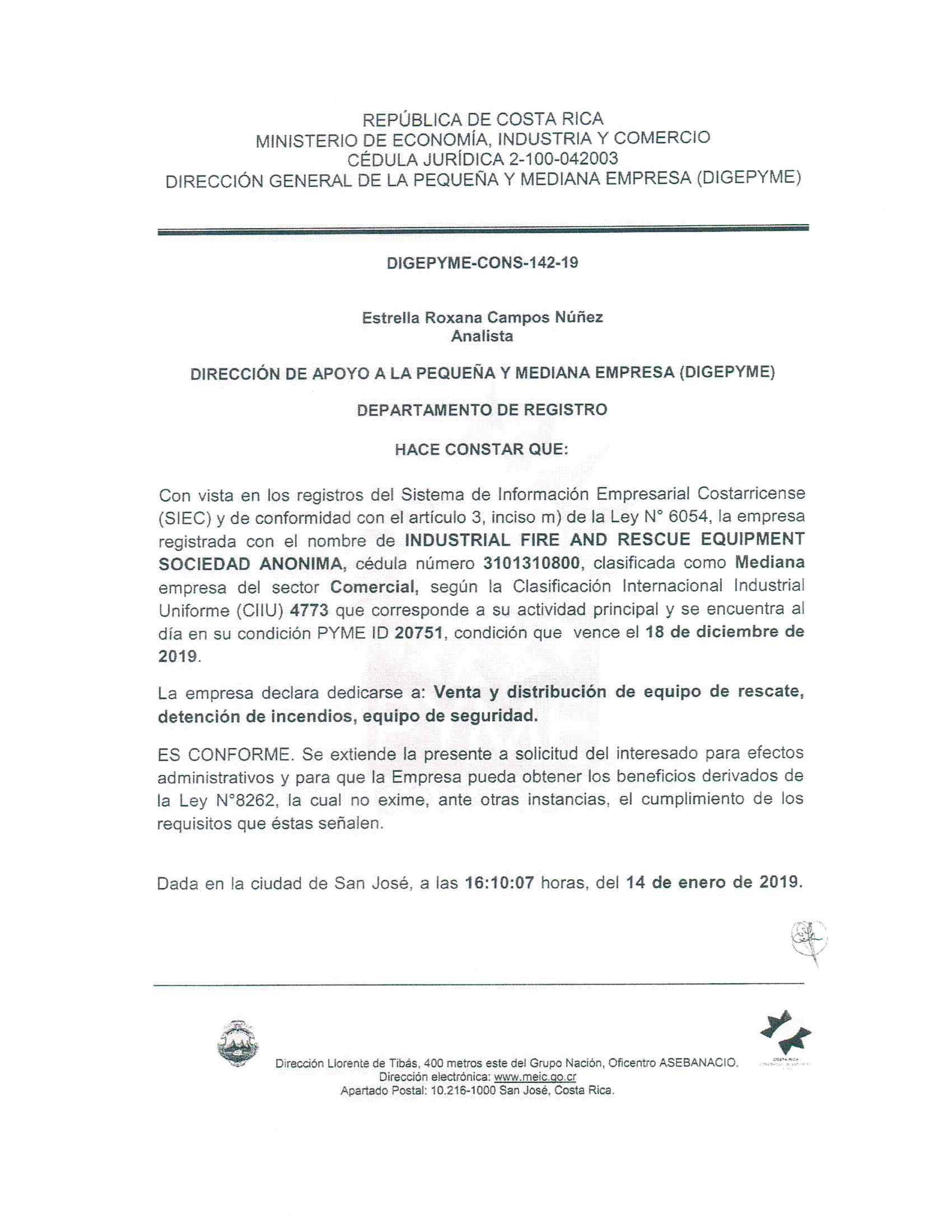 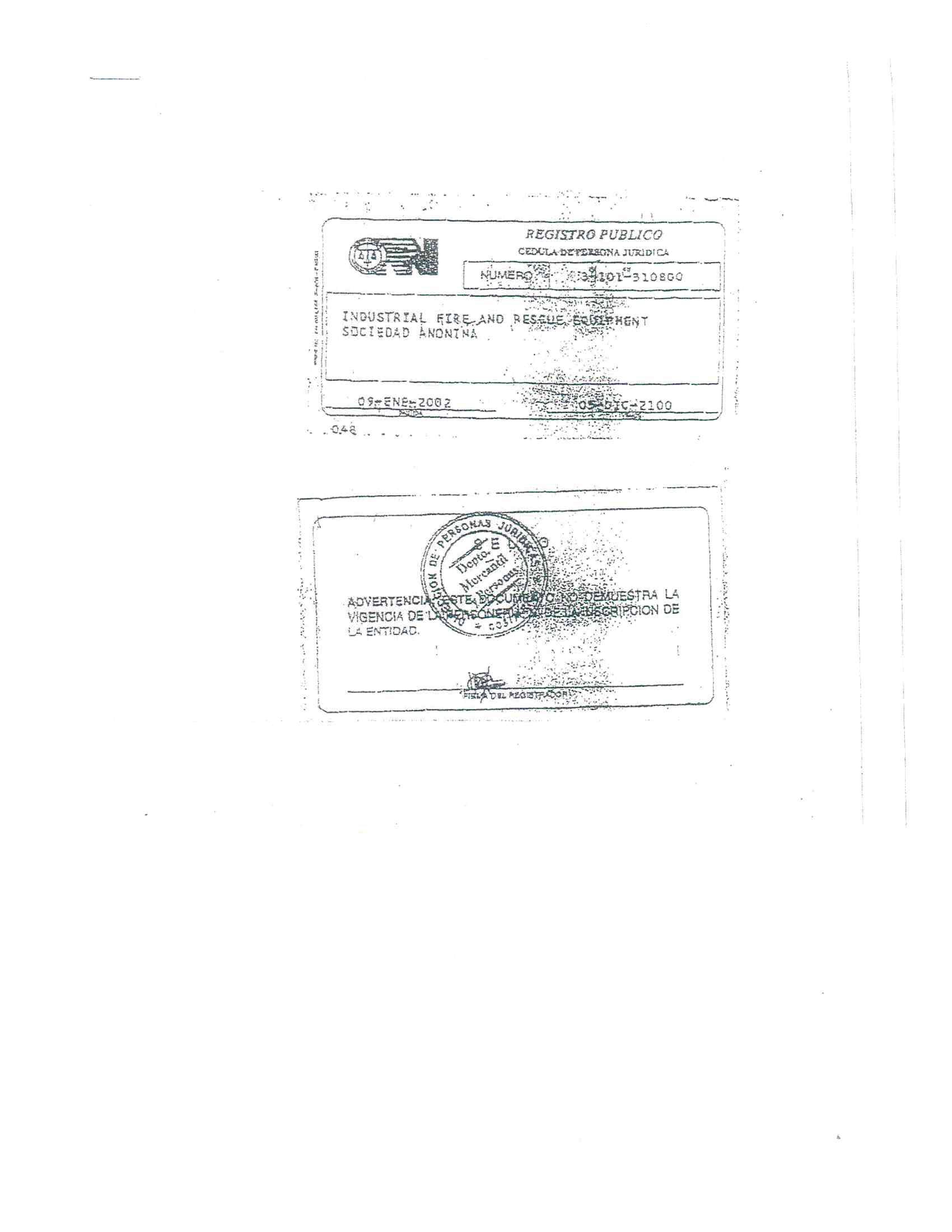 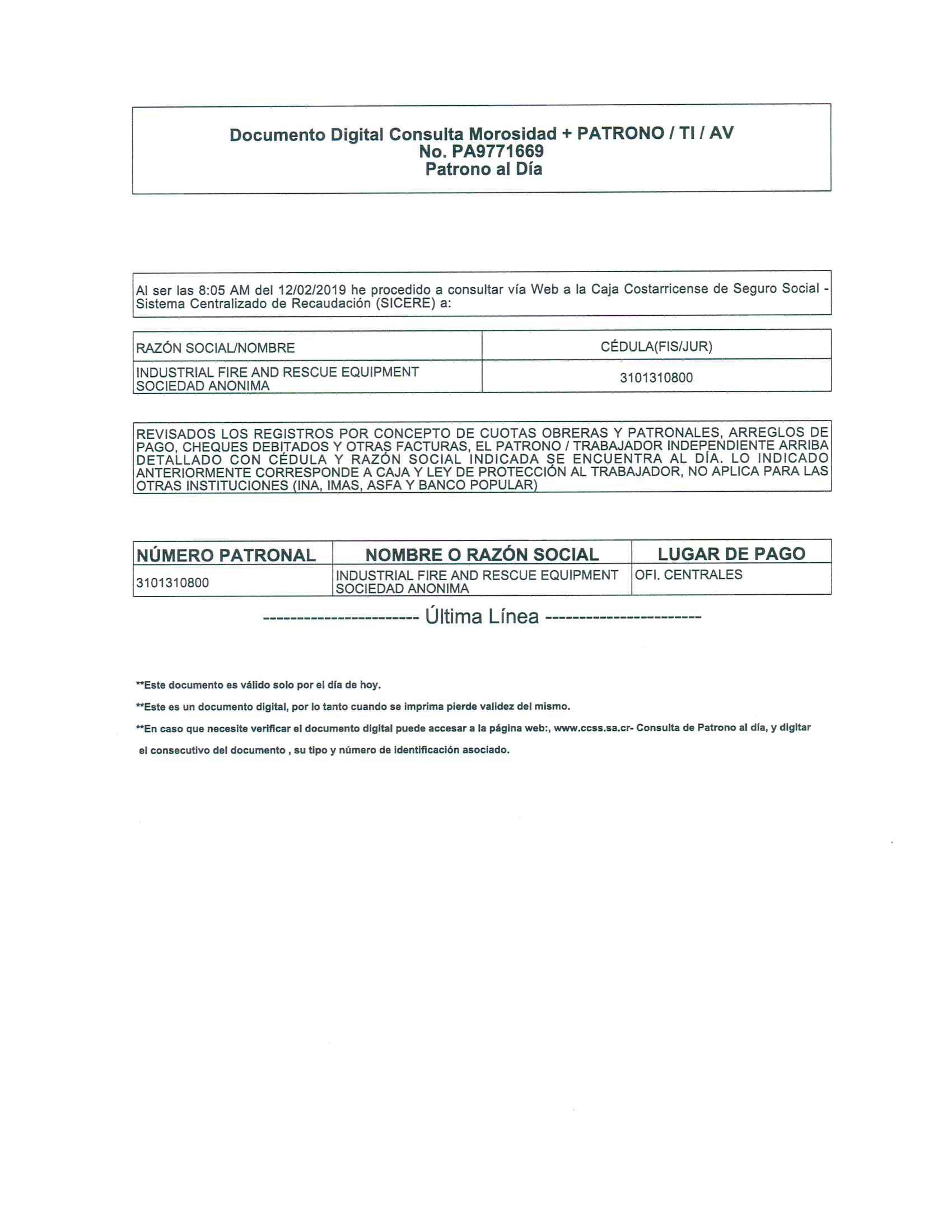 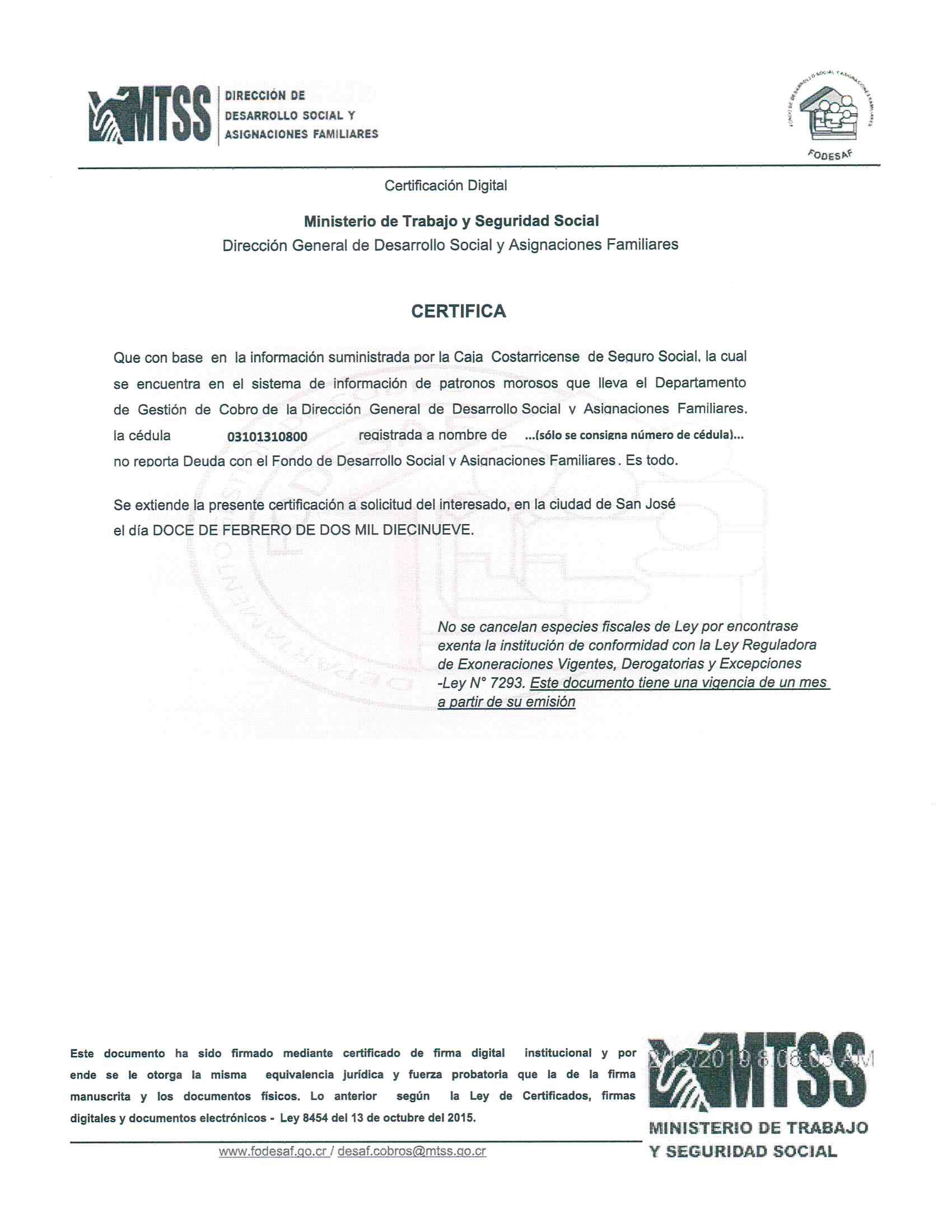 